П О С Т А Н О В Л Е Н И Еот  29.08.2016   № 730г. МайкопО внесении изменения в Порядок формирования резерва управленческих кадров в муниципальном образовании «Город Майкоп»В целях приведения нормативного правового акта в соответствие с изменениями, внесенными в Федеральный закон от 2 марта 2007 г.  №25-ФЗ «О муниципальной службе в Российской Федерации», п о с т а н о в л я ю:1.Внести в Порядок формирования резерва управленческих кадров в муниципальном образовании «Город Майкоп», утвержденный постановлением Главы муниципального образования «Город Майкоп» от                 5 февраля 2009 г. № 56 «О Порядке формирования резерва управленческих кадров в муниципальном образовании «Город Майкоп» (далее – Порядок)  (с изменениями, внесенными постановлением Администрации муниципального образования «Город Майкоп» от 2 апреля 2012 г. № 204), следующие изменения:1.1. пункт 2 раздела II дополнить подпунктом 8 следующего содержания:«8) сведения об адресах сайтов и (или) страниц сайтов в информационно-телекоммуникационной сети «Интернет», на которых гражданин, претендующий на замещение должности муниципальной службы, муниципальный служащий размещали общедоступную информацию, а также данные, позволяющие их идентифицировать.»;1.2. подпункт 1 пункта 3 раздела II исключить;1.3. подпункт 12 пункта 7 раздела II изложить в следующей редакции:«12) достижение лицом, состоящим в резерве на замещение должности муниципальной службы, предельного возраста, установленного законодательством о муниципальной службе.». 2.Опубликовать настоящее постановление в газете «Майкопские новости» и разместить на сайте Администрации муниципального образования «Город Майкоп».3.Настоящее постановление вступает в силу со дня его опубликования.Глава муниципального образования «Город Майкоп»								    А.В. Наролин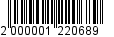 Администрация муниципального
образования «Город Майкоп»Республики Адыгея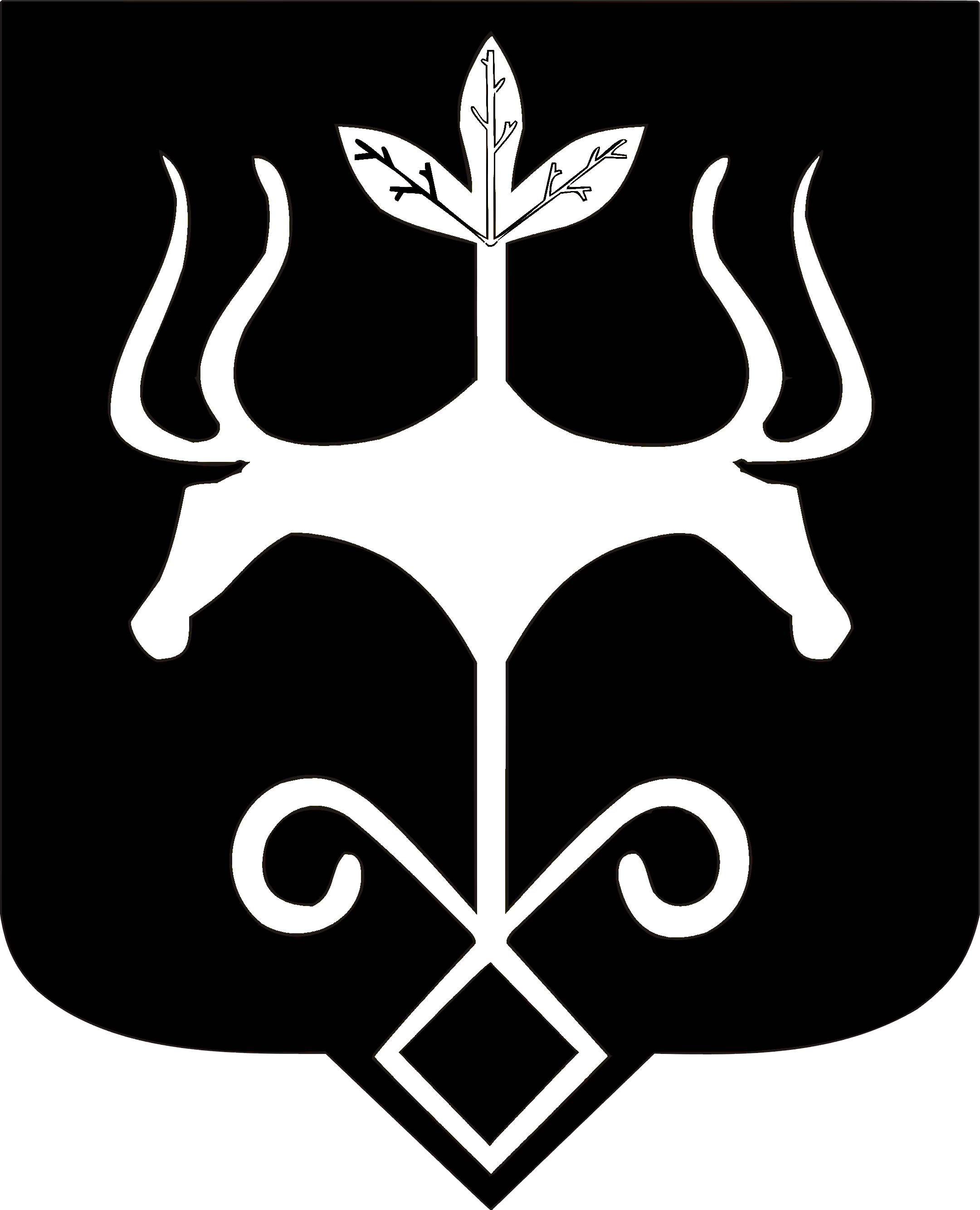 Адыгэ Республикэммуниципальнэ образованиеу
«Къалэу Мыекъуапэ» и Администрацие